ДИЗАЙН-СЕССИЯ «РАЗРАБОТКА ИДЕИ ДЛЯ СОЗДАНИЯ НОВОГО БИЗНЕСА, СВЯЗАННОГО С ЦИФРОВЫМИ ТЕХНОЛОГИЯМИ»Организационный комитет:Джуха В.М. – декан факультета экономики и финансов РГЭУ (РИНХ), доктор экономических наук, профессор (г.Ростов-на-Дону);Котлярова Е.А.  – руководитель студенческого бюро РГЭУ (РИНХ), руководитель студенческого научного кружка «Методы и возможности научных исследований и проектной деятельности магистрантов РГЭУ (РИНХ)», руководитель института дизайна региональной экономики РГЭУ (РИНХ), старший преподаватель кафедры товароведения и управления качеством РГЭУ (РИНХ), эксперт НТИ (г.Ростов-на-Дону);Бухов Н.В. – председатель Совета молодых ученых РГЭУ (РИНХ), зам. директора ИРТЦЭ, доцент кафедры бухгалтерского учета РГЭУ (РИНХ) (г.Ростов-на-Дону);Алифанова Е.Н. – руководитель департамента финансовых рынков и финансового инжиниринга Финансового университета при Правительстве РФ, профессор кафедры финансового мониторинга и финансовых рынков РГЭУ (РИНХ), доктор экономических наук, профессор (г. Москва).Бричка Е.И. – зам. директора Института магистратуры РГЭУ (РИНХ) по науке, доцент кафедры финансового мониторинга и финансовых рынков РГЭУ (РИНХ), кандидат экономических наук, доцент (г.Ростов-на-Дону);Грузднева Е.Н. – доцент кафедры финансового мониторинга и финансовых рынков РГЭУ (РИНХ), (г.Ростов-на-Дону);Демиденко Т.И. – зам. декана факультета экономики и финансов по воспитательной и профориентационной работе, доцент кафедры финансового мониторинга и финансовых рынков РГЭУ (РИНХ), кандидат экономических наук, доцент (г.Ростов-на-Дону);Евлахова Ю.С. – зав. кафедрой финансового мониторинга и финансовых рынков РГЭУ (РИНХ), доктор экономических наук, доцент (г.Ростов-на-Дону);Жаркова Ю.С. – доцент кафедры финансового мониторинга и финансовых рынков РГЭУ (РИНХ), кандидат экономических наук, доцент (г.Ростов-на-Дону);Савкуева В.В. – старший преподаватель кафедры финансового мониторинга и финансовых рынков РГЭУ (РИНХ), (г.Ростов-на-Дону);Чекункова И.А. – доцент кафедры финансового мониторинга и финансовых рынков РГЭУ (РИНХ), кандидат экономических наук (г.Ростов-на-Дону);Черкашина Т.А. – зам. зав. кафедрой финансового мониторинга и финансовых рынков РГЭУ (РИНХ), руководитель СНК «Цифровые финансовые технологии как инструмент устойчивого развития финансово-кредитной системы России в условиях глобализации», кандидат экономических наук, доцент (г.Ростов-на-Дону);Чумаченко Е.А. – доцент кафедры финансового мониторинга и финансовых рынков РГЭУ (РИНХ), кандидат экономических наук, доцент (г.Ростов-на-Дону);Медникова Е.В. – руководитель проекта «Молодежный ТехПред Марафон», инспектор студенческого бюро РГЭУ (РИНХ), ответственный секретарь Совета молодых ученых РГЭУ (РИНХ), студентка группы ПМИOZ-341;Остривная Е.А. – старший преподаватель кафедры журналистики РГЭУ (РИНХ), руководитель студенческого телеканала РГЭУ (РИНХ) «Студия 509»;Деревянко Е. А. – член Совета молодых ученых РГЭУ (РИНХ), студентка группы ЭК-537 (г.Ростов-на-Дону);Ковалева Н. В.  – член Совета молодых ученых РГЭУ (РИНХ), студентка группы ЭК-527 (г.Ростов-на-Дону);Клабукова А.С. - член Совета молодых ученых РГЭУ (РИНХ), студентка группы ЭК-548 (г.Ростов-на-Дону);Мазанова Ю. В. – член Совета молодых ученых РГЭУ (РИНХ), студентка группы ЭК-548 (г.Ростов-на-Дону);Пинаева А. С. – член Совета молодых ученых РГЭУ (РИНХ), студентка группы ЭК-527 (г.Ростов-на-Дону);Поярков И. Д. – член Совета молодых ученых РГЭУ (РИНХ), студент группы ЭК-537 (г.Ростов-на-Дону);Пузикова Ю.М. – член Совета молодых ученых РГЭУ (РИНХ), студентка группы ЭК-548 (г.Ростов-на-Дону);Хуштова А.Р. – член Совета молодых ученых РГЭУ (РИНХ), студент группы ЭК-537 (г.Ростов-на-Дону).Участники: студенты средне-специальных образовательных организаций, образовательных организаций высшего образования Ростовской области и г. Москвы. Описание формата проведения мероприятияДизайн-сессия – формат по разработке инновационных идей для решения сложных проблем, в основе которого лежат творческий подход и ориентация на потребности аудитории возможных потребителей. Формат используется в ситуациях, когда необходимо:создать решение, ориентированное на потребности пользователей;создать что-то новое в сфере деятельности/рынке;сделать что-то, что не было сделано ранее в организации (создать новый процесс, услугу, продукт и т.д.);решить проблему, которую невозможно решить традиционными методами.«Design thinking» расширяет границы применения и используется в качестве основного инструмента в бизнес-сфере, а также в сфере образования для ответа на современные вызовы развития общества. Навыки, которые отрабатываются участниками в рамках мероприятия:Творческое мышлениеЛогическое мышлениеПроектное мышлениеНаблюдениеПоиск и формулировка идейРуководитель дизайн-сессии:Евлахова Юлия Сергеевна – зав. кафедрой финансового мониторинга и финансовых рынков РГЭУ (РИНХ), доктор экономических наук, доцент Модераторы:Бричка Елена Ивановна – зам. директора Института магистратуры РГЭУ (РИНХ) по науке, доцент кафедры финансового мониторинга и финансовых рынков РГЭУ (РИНХ), кандидат экономических наук, доцент Чекункова Инна Александровна – доцент кафедры финансового мониторинга и финансовых рынков РГЭУ (РИНХ), кандидат экономических наук Эксперты: Гвинджилия Валерия Енвериевна – руководитель Студенческого научного сообщества ДГТУ, старший преподаватель кафедры Автоматизация производственных процессов ДГТУ, победитель Всероссийского конкурса «УМНИК» Фонда содействия инновациям, кандидат технических наукЮсупова Айшат Руслановна – студентка 4-го курса факультета компьютерных технологий и информационной безопасности РГЭУ (РИНХ), финалист 7-ми проектно-образовательных интенсивов РГЭУ(РИНХ), эксперт хакатонов РГЭУ(РИНХ), победитель Всероссийского хакатона «Цифровой прорыв. Сезон: Искусственный интеллект.»Дата проведения дизайн-сессии 24 октября в 11.50 – 13.50 ч. Место проведения: ауд. 428 «Междисциплинарная лаборатория финансовой разведки и компьютерной криминалистики» Факультет Экономики и Финансов РГЭУ (РИНХ), ул. Б. Садовая, 69, Ростов-на-Дону, Ростовская обл., 344002Ответственный организатор: Чекункова Инна Александровна – к.э.н., доцент кафедры финансового мониторинга и финансовых рынков РГЭУ (РИНХ)тел.: (863) 261-38-46Email: finmonitor.rsue@mail.comДля участия в Дизайн-сессии необходимо пройти РЕГИСТРАЦИЮ ЧЕРЕЗ ЯНДЕКС-ФОРМУ до 21 октября 2023 г.:  https://forms.yandex.ru/u/652cf094068ff029503c0e87/ Мероприятие проводится в рамках реализации в форме субсидий из федерального бюджета образовательным организациям высшего образования на реализацию мероприятий, направленных на поддержку студенческих научных сообществ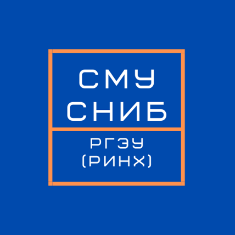 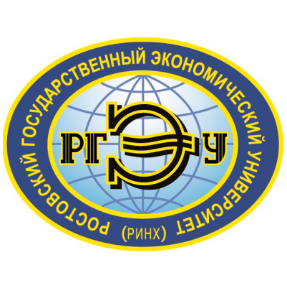 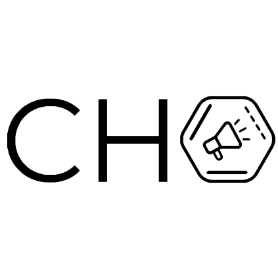 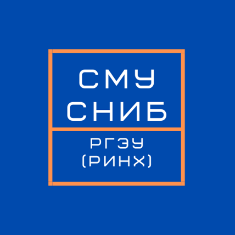 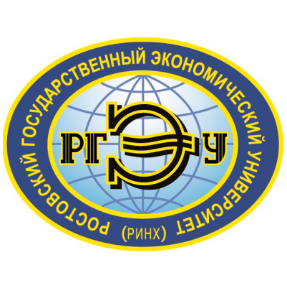 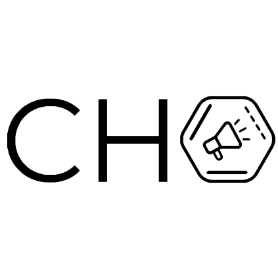 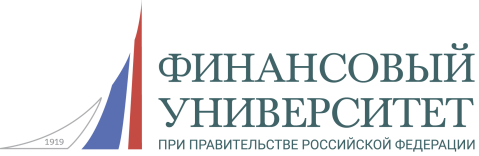 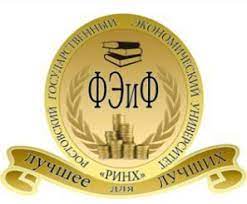 